附件22021广州文交会主体展览区初步规划图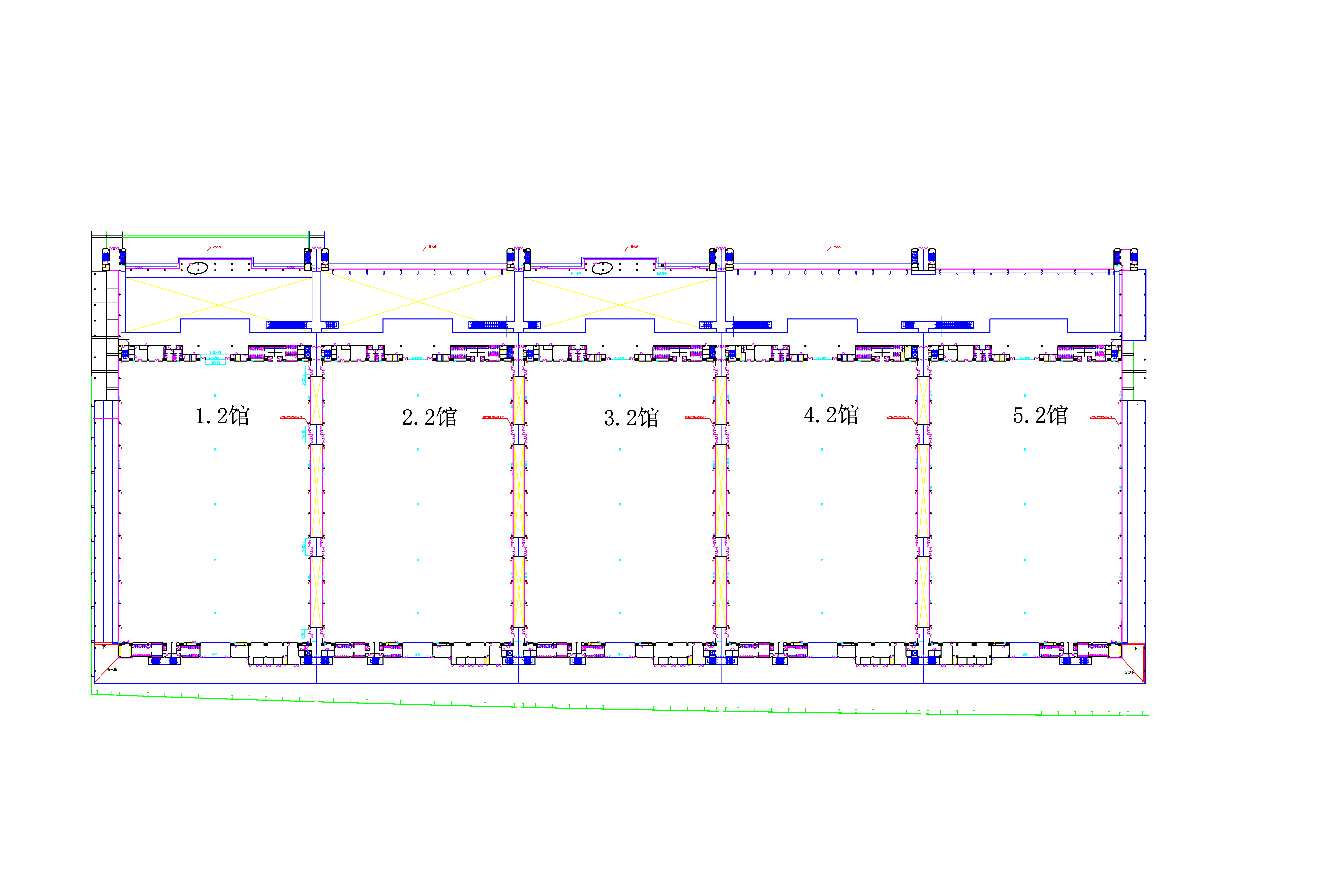 （主体展区52350平方米）